Mid America Buckskin Association (MABA)SponsorshipThe Indiana Buckskin Charter Annual Show  “Road to the Warm-Up Show”  July 25, 2016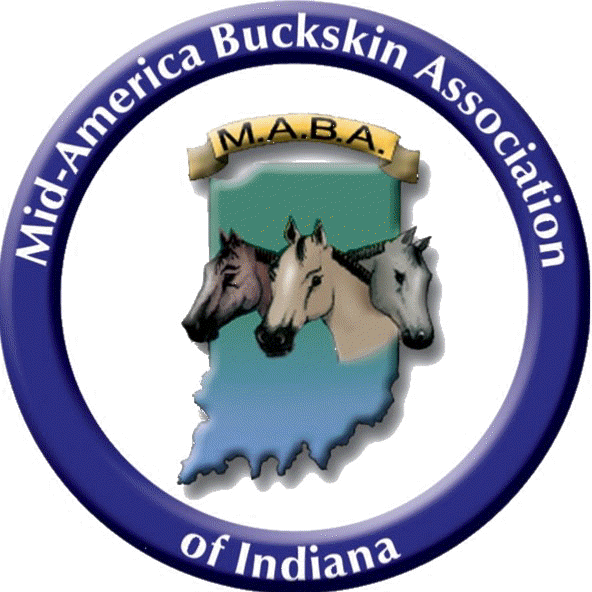 Sponsor’s Name: __________________________________________________ Street Address: ___________________________________________________ City: ________________________State: ________________Zip: ___________ Phone #: _________________________________________________________ Sponsors will be listed on Website, Facebook, Instagram & Announced at the show.Check amount you would like to sponsor:  _____Platinum Sponsor - $500_____Gold Sponsor - $200 _____Silver Sponsor - $150 _____Bronze Sponsor - $100 _____Specific Amount - $_____ Online Payment Accepted. Indianabuckskin.com How would you like your sponsorship (Name) to read? This Award Sponsored By: __________________________________________________ Please make check payable to: MABA  Send to:   	 Becky Teeters                        3650  Teeters Rd                        Martinsville, IN 46151 (765) 913-9060